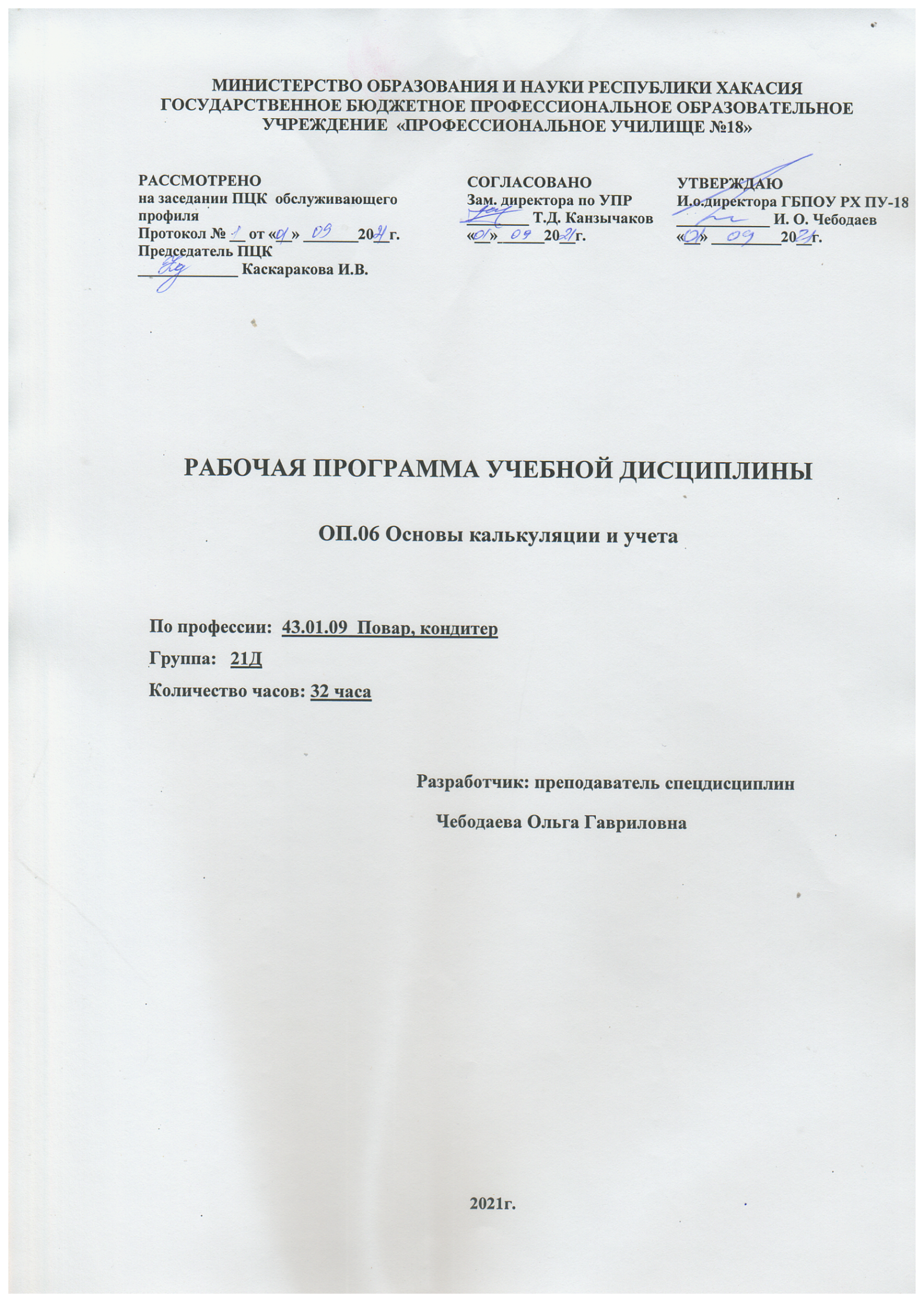 Организация-разработчик: ГБПОУ РХ «Профессиональное училище №18»Разработчики:Чебодаева Ольга Гавриловна, преподаватель специальных дисциплин ГБПОУ РХ ПУ-18СОДЕРЖАНИЕ1. ОБЩАЯ ХАРАКТЕРИСТИКА ПРОГРАММЫ УЧЕБНОЙ ДИСЦИПЛИНЫ1.1. Область применения  программы  Программа учебной дисциплины является частью основной образовательной программы в соответствии с ФГОС СПОпо профессии 43.01.09 Повар, кондитер, входящей в состав укрупненной группы 43.00.00 Сервис и туризм.1.2. Место дисциплины в структуре основной профессиональной образовательной программы: Учебная дисциплина входит в профессиональный цикл как общепрофессиональная дисциплина  и имеет связь с дисциплинами ОП 04. Экономические и правовые основы профессиональной деятельности и со всеми профессиональными модулями.1.3. Цель и планируемые результаты освоения дисциплины:В результате освоения дисциплины обучающийся должен уметь:- оформлять документы первичной отчетности и вести учет сырья, готовой и реализованной продукции и полуфабрикатов  на производстве,-оформлять  документы первичной отчетности по учету сырья, товаров и тары  в кладовой организации питания;-составлять товарный отчет за день;-определять  процентную долю потерь на производстве при различных видах обработки сырья;-составлять план-меню, работать со сборником рецептур блюд и кулинарных изделий, технологическими  и технико - технологическими картами;-рассчитывать цены на готовую продукцию и полуфабрикаты собственного производства, оформлять калькуляционные карточки;-участвовать в проведении инвентаризации в кладовой и на производстве;В результате освоения дисциплины обучающийся должен знать:-виды учета, требования, предъявляемые к учету;- задачи бухгалтерского учета;-предмет и метод бухгалтерского учета;-элементы бухгалтерского учета;-принципы и формы организации бухгалтерского учета- особенности организации бухгалтерского учета в общественном питании;- основные направления совершенствования, учета и контроля отчетности на современном этапе;- формы документов, применяемых в организациях питания, их классификацию;- требования, предъявляемые к содержанию и оформлению документов;- права, обязанности и ответственность главного бухгалтера;- понятие  цены, ее элементы, виды цен,понятие калькуляции ипорядок определения розничных цен на продукцию собственного производства;-Понятие товарооборота предприятий питания, его виды и методы расчета.- сущность плана-меню, его назначение,виды, порядок составления;-правила документального оформления  движения материальных ценностей;-источники поступления продуктов и тары;-правила оприходования товаров и тары материально-ответственными лицами, реализованных и отпущенных товаров; -методику осуществления контроля за товарными запасами; -понятие и виды товарных потерь, методику их списания; -методику проведения инвентаризации и выявления ее результатов;-понятие материальной ответственности, ее документальное оформление, отчетность материально-ответственных лиц;- порядок оформления и учета доверенностей;- ассортимент меню и цены на готовую продукцию;- правила торговли;-правила поведения, степень ответственности за правильность расчетов с потребителями.В результате освоения дисциплины обучающийся осваивает элементы компетенций        В результате освоения дисциплины обучающийся осваивает следующие личностные результаты: 2. СТРУКТУРА И СОДЕРЖАНИЕ УЧЕБНОЙ ДИСЦИПЛИНЫ2.1. Объем учебной дисциплины и виды учебной работы2.2. Тематический план и содержание учебной дисциплины Калькуляция и учет3.  УСЛОВИЯ РЕАЛИЗАЦИИ ПРОГРАММЫ 3.1. Материально-техническое обеспечениеРеализация программы предполагает наличие учебного кабинета ««Технологического оборудования кулинарного и кондитерского производства»Оборудование учебного кабинета и рабочих мест кабинета: Мебель и стационарное оборудование учебного кабинета: -рабочее место для преподавателя;-столы, стулья для обучающихся;-шкафы для хранения  раздаточного дидактического материалаТехнические средства обучения:-интерактивная доска;-компьютеры,-проектор;  -наглядные пособия (натуральные образцы, муляжи, плакаты, DVD фильмы, мультимедийные пособия).3.2. Информационное обеспечение обученияПеречень используемых учебных изданий, Интернет-ресурсов, дополнительной литературыОсновные источники (печатные издания):ГОСТ 30390-2013  Услуги общественного питания. Продукция общественного питания, реализуемая населению. Общие технические условия – Введ. 2016 – 01 – 01.- М.: Стандартинформ, 2014.- III, 12 с.ГОСТ 30389 - 2013  Услуги общественного питания. Предприятия общественного питания. Классификация и общие требования – Введ. 2016 – 01 – 01. – М.: Стандартинформ, 2014.- III, 12 с.ГОСТ Р31987-2012 Услуги общественного питания. Технологические документы на продукцию общественного питания. Общие требования к оформлению, построению и содержанию.ГОСТ 31988-2012 Услуги общественного питания. Метод расчета отходов и потерь сырья и пищевых продуктов при производстве продукции общественного питания.ГОСТ Р30390-2013 "Услуги общественного питания. Продукция общественного питания, реализуемая населению. Общие технические условия"Потапова И.И. Калькуляция и учет: учеб.для  учащихся учреждений нач. проф. образования/ И.И. Потапова. М.: Образовательно-издательский центр «Академия»; ОАО «Московские учебники», 2013.-176с.(электронные издания):Федеральный закон "О бухгалтерском учете" от 06.12.2011 N 402-ФЗ (действующая редакция, 2016) http://www.consultant.ru/document/cons_doc_LAW_122855/Закон РФ от 07.02.1992 N 2300-1 (ред. от 03.07.2016) "О защите прав потребителей»3.3. Организация образовательного процессаРеализация программы дисциплины предусматривает выполнение обучающимися заданий для практических занятий, самостоятельной работы с использованием персонального компьютера с лицензионным программным обеспечением и с подключением кинформационно-телекоммуникационной сети «Интернет».По дисциплине предусмотрена  самостоятельная работа, направленная на освоение умений, формирование общих и профессиональных компетенций обучающихся. В процессе  (самостоятельной) работы предусматривается работа над учебным материалом, ответы на контрольные вопросы; изучение нормативных материалов; решение задач и упражнений по образцу; решение ситуационных производственных (профессиональных задач).Реализация программы дисциплины обеспечивается доступом каждого обучающегося к библиотечным фондам, укомплектованным печатными изданиями и (или) электронными изданиями по каждой дисциплине общепрофессионального цикла и по каждому профессиональному модулю профессионального цикла из расчета одно печатное издание и (или) электронное издание по каждой дисциплине, модулю на одного обучающегося. Библиотечный фонд должен быть укомплектован печатными изданиями и (или) электронными изданиями основной и дополнительной учебной литературы, вышедшими за последние 5 лет.В случае наличия электронной информационно-образовательной среды допускается замена печатного библиотечного фонда предоставлением права одновременного доступа не менее 25% обучающихся к электронно-библиотечной системе (электронной библиотеке).Обучающиеся с ограниченными возможностями здоровья и инвалиды должны быть обеспечены печатными и (или) электронными образовательными ресурсами, адаптированными к ограничениям их здоровья. Текущий контроль знаний и умений можно осуществлятьвформе различных видов опросов на занятиях, контрольныхработ, различныхформ тестового контроля и др. Текущий контроль освоенных умений осуществляется в виде экспертной оценки результатов выполнения практических занятий и заданий по внеаудиторной самостоятельной работе. Промежуточная аттестация обучающихся осуществляется в рамках освоения общепрофессионального цикла в соответствии с разработанными образовательной организацией фондами оценочных средств, позволяющими оценить достижение запланированных по отдельным дисциплинам результатов обучения. Завершается освоение программы в рамках промежуточной аттестации экзаменом или дифференцированным зачётом, включающим как оценку теоретических знаний, так и практических умений. При реализации программы дисциплины могут проводиться консультации для обучающихся. Формы проведения консультаций (групповые, индивидуальные, письменные, устные) определяются образовательной организацией.При реализации образовательной программы образовательная организация вправе применять электронное обучение и дистанционные образовательные технологии.При обучении лиц с ограниченными возможностями здоровья электронное обучение и дистанционные образовательные технологии должны предусматривать возможность приема-передачи информации в доступных для них формах.3.4. Кадровое обеспечение образовательного процессаРеализация образовательной программы обеспечивается руководящими и педагогическими работниками образовательной организации, а также лицами, привлекаемыми к реализации образовательной программы на условиях гражданско-правового договора, в том числе из числа руководителей и работников организаций, деятельность которых связана с направленностью реализуемой образовательной программы (имеющих стаж работы в данной профессиональной области не менее 3 лет).Квалификация педагогических работников образовательной организации должна отвечать квалификационным требованиям, указанным в профессиональных стандартах «Повар», «Педагог профессионального обучения, профессионального образования и дополнительного профессионального образования».Педагогические работники получают дополнительное профессиональное образование по программам повышения квалификации, в том числе в форме стажировки в организациях, направление деятельности которых соответствует области профессиональной деятельности, указанной в пункте 1.5 ФГОС СПО по профессии 43.01.09 Повар, кондитер, не реже 1 раза в 3 года с учетом расширения спектра профессиональных компетенций.Доля педагогических работников (в приведенных к целочисленным значениям ставок), обеспечивающих освоение обучающимися профессиональных модулей, имеющих опыт деятельности не менее 3 лет в организациях, направление деятельности которых соответствует области профессиональной деятельности, указанной в пункте 1.5 ФГОС СПО по профессии 43.01.09 Повар, кондитер, в общем числе педагогических работников, реализующих образовательную программу, должна быть не менее 25 процентов.КОНТРОЛЬ И ОЦЕНКА РЕЗУЛЬТАТОВ ОСВОЕНИЯ УЧЕБНОЙ ДИСЦИПЛИНЫОБЩАЯ ХАРАКТЕРИСТИКА  ПРОГРАММЫ УЧЕБНОЙ ДИСЦИПЛИНЫСТРУКТУРА  УЧЕБНОЙ ДИСЦИПЛИНЫУСЛОВИЯ РЕАЛИЗАЦИИ ПРОГРАММЫ КОНТРОЛЬ И ОЦЕНКА РЕЗУЛЬТАТОВ ОСВОЕНИЯ УЧЕБНОЙ ДИСЦИПЛИНЫШифр комп.Наименование компетенцийДискрипторы (показатели сформированности)УменияЗнанияОК 01Выбирать способы решения задач профессиональной деятельности, применительно к различным контекстам.Распознавание сложных проблемные ситуации в различных контекстах. Проведение анализа сложных ситуаций при решении задач профессиональной деятельностиОпределение этапов решения задачи.Определение потребности в информации Осуществление эффективного поиска.Выделение всех возможных источников нужных ресурсов, в том числе неочевидных. Разработка детального плана действийОценка рисков на каждом шагу Оценивает плюсы и минусы полученного результата, своего плана и его реализации, предлагает критерии оценки и рекомендации по улучшению плана. Распознавать задачу и/или проблему в профессиональном и/или социальном контексте;Анализировать задачу и/или проблему и выделять её составные части;Правильно выявлять и эффективно искать информацию, необходимую для решения задачи и/или проблемы;Составить план действия, Определить необходимые ресурсы;Владеть актуальными методами работы в профессиональной и смежных сферах;Реализовать составленный план;Оценивать результат и последствия своих действий (самостоятельно или с помощью наставника).Актуальный профессиональный и социальный контекст, в котором приходится работать и жить;Основные источники информации и ресурсы для решения задач и проблем в профессиональном и/или социальном контексте.Алгоритмы выполнения работ в профессиональной и смежных областях;Методы работы в профессиональной и смежных сферах.Структура плана для решения задачПорядок оценки результатов решения задач профессиональной деятельностиОК 2Осуществлять поиск, анализ и интерпретацию информации, необходимой для выполнения задач профессиональной деятельности.Планирование информационного поиска из широкого набора источников, необходимого для выполнения профессиональных задач Проведение анализа полученной информации, выделяет в ней главные аспекты.Структурировать отобранную информацию в соответствии с параметрами поиска;Интерпретация полученной информации в контексте профессиональной деятельности Определять задачи поиска информацииОпределять необходимые источники информацииПланировать процесс поискаСтруктурировать получаемую информациюВыделять наиболее значимое в перечне информацииОценивать практическую значимость результатов поискаОформлять результаты поискаНоменклатура информационных источников применяемых в профессиональной деятельностиПриемы структурирования информацииФормат оформления результатов поиска информацииОК 3Планировать и реализовывать собственное профессиональное и личностное развитие.Использование актуальной нормативно-правовой документацию по профессии (специальности)Применение современной научной профессиональной терминологииОпределение траектории профессионального  развития и самообразованияОпределять актуальность нормативно-правовой документации в профессиональной деятельностиВыстраивать траектории профессионального и личностного развитияСодержание актуальной нормативно-правовой документацииСовременная научная и профессиональная терминологияВозможные траектории профессионального развития  и самообразованияОК 4Работать в коллективе и команде, эффективно взаимодействовать с коллегами, руководством, клиентами.Участие в  деловом общении для эффективного решения деловых задачПланирование профессиональной деятельностьОрганизовывать работу коллектива и командыВзаимодействоватьс коллегами, руководством, клиентами.  Психология коллективаПсихология личностиОсновы проектной деятельностиОК 5Осуществлять устную и письменную коммуникацию на государственном языке с учетом особенностей социального и культурного контекста.Грамотно устно и письменно излагать свои мысли по профессиональной тематике на государственном языкеПроявление толерантность в рабочем коллективеИзлагать свои мысли на государственном языкеОформлять документыОсобенности социального и культурного контекстаПравила оформления документов.ОК 9Использовать информационные технологии в профессиональной деятельности.Применение средств информатизации и информационных технологий для реализации профессиональной деятельностиПрименять средства информационных технологий для решения профессиональных задачИспользовать современное программное обеспечениеСовременные средства и устройства информатизацииПорядок их применения и программное обеспечение в профессиональ-ной деятельностиОК 10Пользоваться профессиональной документацией на государственном и иностранном языке.Применение в профессиональной деятельности инструкций на государственном и иностранном языке.Ведение общения на профессиональные темыПонимать общий смысл четко произнесенных высказываний на известные темы (профессиональные и бытовые), понимать тексты на базовые профессиональные темыучаствовать в диалогах на знакомые общие и профессиональные темыстроить простые высказывания о себе и о своей профессиональной деятельностикратко обосновывать и объяснить свои действия (текущие и планируемые)писать простые связные сообщения на знакомые или интересующие профессиональные темыправила построения простых и сложных предложений на профессиональные темыосновные общеупотребительные глаголы (бытовая и профессиональная лексика)лексический минимум, относящийся к описанию предметов, средств и процессов профессиональной деятельностиособенности произношенияправила чтения текстов профессиональной направленностиПК 1.2-1.6,2.2-2.8, 3.2-3.5,4.2-4.5, 5.2-5.5Ведение расчетов с потребителями при отпуске продукции на вынос, взаимодействие с потребителями при отпуске продукции с прилавка/раздачиРассчитывать стоимость кулинарной и кондитерской продукции собственного производства.Вести учет реализованной кулинарной и кондитерской продукции.Правила торговли.Виды оплаты по платежамПравила и порядок расчета потребителей при оплате наличными деньгами, при безналичной форме оплаты.ПК 1.2-1.6,2.2-2.8, 3.2-3.5,4.2-4.5, 5.2-5.5Подготовка основных продуктов и дополнительных ингредиентовОформлять заявки на продукты, расходные материалы, необходимые для приготовления кулинарной и кондитерской продукцииПравила расчета потребности в сырье и пищевых продуктах.Правила составления заявки на складКОДНаименование результата обученияЛР 14.Проявляющий гражданско-патриотическую позицию, демонстрировать осознанное поведение на основе традиционных общечеловеческих ценностей, применять стандарты антикоррупционного поведения (в ред. Приказа Минпросвещения России от 17.12.2020 N 747).ЛР 17.Осуществлять устную и письменную коммуникацию на государственном языке с учетом особенностей социального и культурного контекста.ЛР 18.Использовать знания по финансовой грамотности, планировать предпринимательскую деятельность в профессиональной сфере. (в ред. Приказа Минпросвещения России от 17.12.2020 N 747).ЛР 29.Проявлять доброжелательность к окружающим, деликатность, чувство такта и готовность оказать услугу каждому кто в ней нуждается.Вид учебной работыОбъем часовМаксимальная учебная нагрузка32Обязательная учебная нагрузкав том числе:в том числе:Самостоятельная работа обучающихся не более 20%6теоретическое обучение22лабораторные занятия (если предусмотрено)-практические занятия (если предусмотрено)10курсовая работа (проект) (если предусмотрено)Контрольная работа2Промежуточная аттестация проводится в форме (дифференцированный зачет)Промежуточная аттестация проводится в форме (дифференцированный зачет)Наименование разделов и темСодержание учебного материала и формы организации деятельности обучающихсяОбъем часовОсваиваемые элементы компетенцийОсваиваемые элементы компетенцийОсваиваемые элементы компетенцийОсваиваемые элементы компетенцийКОДЛР122344445Тема 1.Общая характеристика бухгалтерского учетаСодержание учебного материала Уровень освоения2Тема 1.Общая характеристика бухгалтерского учета      1.Виды учета в организации питания, требования, предъявляемые к учету, задачи бухгалтерского учета,учетные измерители, предмет и метод бухгалтерского учета, элементы бухгалтерского учета1,22ПК 1.2-1.52.2-2.53.2-3.54.2-4.55.2-5.5ОК1-ОК5, ОК9, ОК10ПК 1.2-1.52.2-2.53.2-3.54.2-4.55.2-5.5ОК1-ОК5, ОК9, ОК10ПК 1.2-1.52.2-2.53.2-3.54.2-4.55.2-5.5ОК1-ОК5, ОК9, ОК10ПК 1.2-1.52.2-2.53.2-3.54.2-4.55.2-5.5ОК1-ОК5, ОК9, ОК10ЛР 29Самостоятельная работа: Документы учета.Работа над учебным материалом, ответы на контрольные вопросы; изучение нормативных материалов, подготовка сообщений1,22ЛР 17Тема 2.Ценообразование в общественном питанииСодержание учебного материала Уровень освоения2Тема 2.Ценообразование в общественном питанииПонятие  цены, виды цен, элементы цены. Ценовая политика организаций  питания. Товарооборот предприятий питания.План-меню, его назначение, виды, порядок составленияПонятие калькуляции и порядок определения розничных цен на продукцию и полуфабрикаты собственного производства2,32ПК 1.2-1.52.2-2.53.2-3.54.2-4.55.2-5.5ОК1-ОК5, ОК9, ОК10ПК 1.2-1.52.2-2.53.2-3.54.2-4.55.2-5.5ОК1-ОК5, ОК9, ОК10ПК 1.2-1.52.2-2.53.2-3.54.2-4.55.2-5.5ОК1-ОК5, ОК9, ОК10ПК 1.2-1.52.2-2.53.2-3.54.2-4.55.2-5.5ОК1-ОК5, ОК9, ОК10ЛР 18Тема 2.Ценообразование в общественном питании Самостоятельная работа: Сборник рецептур блюд и кулинарных изделий и Сборник рецептур мучных кондитерских и булочных изделий Работа над учебным материалом, ответы на контрольные вопросы; изучение нормативных материалов, подготовка сообщений2,32ЛР 18ЛР 18Тема 2.Ценообразование в общественном питанииТематика практических занятий Тематика практических занятий 4Тема 2.Ценообразование в общественном питанииРабота со Сборником рецептур,:-расчет необходимого количества сырья (для приготовления продукции собственного производства), Процентные величины (определение   процентной  доли потерь при различных видах обработки сырья (решение задач)Работа со Сборником рецептур,:-расчет необходимого количества сырья (для приготовления продукции собственного производства), Процентные величины (определение   процентной  доли потерь при различных видах обработки сырья (решение задач)4ПК 1.2-1.52.2-2.53.2-3.54.2-4.55.2-5.5ОК1-ОК5, ОК9, ОК10ПК 1.2-1.52.2-2.53.2-3.54.2-4.55.2-5.5ОК1-ОК5, ОК9, ОК10ПК 1.2-1.52.2-2.53.2-3.54.2-4.55.2-5.5ОК1-ОК5, ОК9, ОК10ЛР 17ЛР 17Тема 2.Ценообразование в общественном питании2. Калькуляция розничных цен на продукцию собственного производства. Оформление калькуляционных карточек.2. Калькуляция розничных цен на продукцию собственного производства. Оформление калькуляционных карточек.2ПК 1.2-1.52.2-2.53.2-3.54.2-4.55.2-5.5ОК1-ОК5, ОК9, ОК10ПК 1.2-1.52.2-2.53.2-3.54.2-4.55.2-5.5ОК1-ОК5, ОК9, ОК10ПК 1.2-1.52.2-2.53.2-3.54.2-4.55.2-5.5ОК1-ОК5, ОК9, ОК10ЛР 17ЛР 17Контрольная работа (тест) Тема: Ценообразование в общественном питанииКонтрольная работа (тест) Тема: Ценообразование в общественном питании2Тема 3.Учет сырья, продуктов и тары в кладовых организаций питанияСодержание учебного материала Уровень освоенияТема 3.Учет сырья, продуктов и тары в кладовых организаций питанияМатериальная ответственность, ее документальное оформление. Типовой договор о полной индивидуальной материальной ответственности, порядок оформления и учета доверенностей на получение материальных ценностей. Задачи и правила организации учета в кладовых предприятий общественного питания. Источники поступления продуктов и тары на предприятие питания, документальное оформление поступления сырья и товаров от поставщиков Организация количественного учета продуктов в кладовой, порядок ведения товарной книги. Товарные потери и порядок их списания. Документальное оформление отпуска продуктов из кладовой. Инвентаризация порядок  проведения и документальное оформление2,32,34ПК 1.2-1.52.2-2.53.2-3.54.2-4.55.2-5.5ОК1-ОК5, ОК9, ОК10ПК 1.2-1.52.2-2.53.2-3.54.2-4.55.2-5.5ОК1-ОК5, ОК9, ОК10ПК 1.2-1.52.2-2.53.2-3.54.2-4.55.2-5.5ОК1-ОК5, ОК9, ОК10ЛР 14ЛР 14Тема 3.Учет сырья, продуктов и тары в кладовых организаций питания Самостоятельная работа: Отчетность материально-ответственных лиц. Работа над учебным материалом, ответы на контрольные вопросы; изучение нормативных материалов, подготовка сообщений2,32ЛР 18ЛР 18ЛР 18Тема 3.Учет сырья, продуктов и тары в кладовых организаций питанияТематика практических занятий Тематика практических занятий 4ПК 1.2-1.52.2-2.53.2-3.54.2-4.55.2-5.5ОК1-ОК5, ОК9, ОК10ПК 1.2-1.52.2-2.53.2-3.54.2-4.55.2-5.5ОК1-ОК5, ОК9, ОК10ЛР 17ЛР 17ЛР 17Тема 3.Учет сырья, продуктов и тары в кладовых организаций питанияПрактические занятия1.Оформление  документов по учету сырья, товаров и тары  в кладовой организации питаниясоставление товарного отчета  на основе первичных приходных и расходных документов.Практические занятия1.Оформление  документов по учету сырья, товаров и тары  в кладовой организации питаниясоставление товарного отчета  на основе первичных приходных и расходных документов.ПК 1.2-1.52.2-2.53.2-3.54.2-4.55.2-5.5ОК1-ОК5, ОК9, ОК10ПК 1.2-1.52.2-2.53.2-3.54.2-4.55.2-5.5ОК1-ОК5, ОК9, ОК10ЛР 17ЛР 17ЛР 17Тема 4.Учет сырья, тары и готовой продукции на производстве.Содержание учебного материала Уровень освоения4ПК 1.2-1.52.2-2.53.2-3.54.2-4.55.2-5.5ОК1-ОК5, ОК9, ОК10ПК 1.2-1.52.2-2.53.2-3.54.2-4.55.2-5.5ОК1-ОК5, ОК9, ОК10ЛР 29ЛР 29ЛР 29Тема 4.Учет сырья, тары и готовой продукции на производстве.Организация учета на производстве. Состав товарооборота общественного питания. Правила и порядок расчетов с потребителями  при оплате наличными деньгами и  при безналичной форме оплаты.Правила поведения, степень ответственности за правильность расчетов с потребителями2,34ПК 1.2-1.52.2-2.53.2-3.54.2-4.55.2-5.5ОК1-ОК5, ОК9, ОК10ПК 1.2-1.52.2-2.53.2-3.54.2-4.55.2-5.5ОК1-ОК5, ОК9, ОК10ЛР 29ЛР 29ЛР 29Тема 4.Учет сырья, тары и готовой продукции на производстве.Документальное оформление поступления сырья на производство. Документальное оформление и учет реализации отпуска готовой продукции Отчетность о реализации и отпуске изделий кухни. Отчет о движении продуктов и тары на производстве. Особенности учета сырья и готовых изделий в кондитерском цехе2,34ПК 1.2-1.52.2-2.53.2-3.54.2-4.55.2-5.5ОК1-ОК5, ОК9, ОК10ПК 1.2-1.52.2-2.53.2-3.54.2-4.55.2-5.5ОК1-ОК5, ОК9, ОК10ЛР 29ЛР 29ЛР 29Тема 4.Учет сырья, тары и готовой продукции на производстве.Тематика практических занятий и лабораторных работТематика практических занятий и лабораторных работПК 1.2-1.52.2-2.53.2-3.54.2-4.55.2-5.5ОК1-ОК5, ОК9, ОК10ЛР 17ЛР 17ЛР 17ЛР 17Тема 4.Учет сырья, тары и готовой продукции на производстве.Практические занятия Оформление  документов по учету сырья, готовой и  реализованной продукции и полуфабрикатов  на производстве. Порядок расчета с потребителями.Практические занятия Оформление  документов по учету сырья, готовой и  реализованной продукции и полуфабрикатов  на производстве. Порядок расчета с потребителями.4ПК 1.2-1.52.2-2.53.2-3.54.2-4.55.2-5.5ОК1-ОК5, ОК9, ОК10ЛР 17ЛР 17ЛР 17ЛР 17Дифференцированный зачетДифференцированный зачет2Всего:Всего:Всего:32Результаты обученияКритерии оценкиФормы и методы оценки-виды учета, требования, предъявляемые к учету;- задачи бухгалтерского учета;-предмет и метод бухгалтерского учета; -элементы бухгалтерского учета;-принципы и формы организации бухгалтерского учета- особенности организации бухгалтерского учета в общественном питании;- основные направления совершенствования, учета и контроля отчетности на современном этапе;- формы документов, применяемых в организациях питания, их классификацию;- требования, предъявляемые к содержанию и оформлению документов;- права, обязанности и ответственность главного бухгалтера;- понятие  цены, ее элементы, виды цен, понятие калькуляции ипорядок определения розничных цен на продукцию собственного производства;-Понятие товарооборота предприятий питания, его виды и методы расчета.- сущность плана-меню, его назначение, виды, порядок составления;-правила документального оформления  движения материальных ценностей;-источники поступления продуктов и тары;-правила оприходования товаров и тары материально-ответственными лицами, реализованных и отпущенных товаров; -методику осуществления контроля за товарными запасами; -понятие и виды товарных потерь, методику их списания; -методику проведения инвентаризации и выявления ее результатов;-понятие материальной ответственности, ее документальное оформление, отчетность материально-ответственных лиц;-порядок оформления и учета доверенностей;- ассортимент меню и цены на готовую продукцию на день принятия платежей;- правила торговли;- виды оплаты по платежам;- виды и правила осуществления кассовых операций;- правила и порядок расчетов с потребителями  при оплате наличными деньгами и  при безналичной форме оплаты;- правила поведения, степень ответственности за правильность расчетов с потребителями;Полнота ответов, точность формулировок, не менее 70% правильных ответов.Не менее 75% правильных ответов.Актуальность темы, адекватность результатов поставленным целям, полнота ответов, точность формулировок, адекватность применения профессиональной терминологииПолнота ответов, точность формулировок, не менее 70% правильных ответов.Не менее 75% правильных ответовТекущий контрольпри провдении:-письменного/устного опроса;-тестирования;-оценки результатов самостоятельной работы Промежуточная аттестацияв форме дифференцированного зачета/по УД в виде: -тестирования.- оформлять документы первичной отчетности и вести учет сырья, готовой и  реализованной продукции и полуфабрикатов  на производстве,-оформлять  документы первичной отчетности по учету сырья, товаров и тары  в кладовой организации питания;-составлять товарный отчет за день;-определять  процентную долю потерь на производстве при различных видах обработки сырья;-составлять план-меню, работать со сборником рецептур блюд и кулинарных изделий, технологическими  и технико - технологическими картами;-рассчитывать цены на готовую продукцию и полуфабрикаты собственного производства, оформлять калькуляционные карточки;-участвовать в проведении инвентаризации в кладовой и на производстве;-пользоваться контрольно-кассовыми машинами или средствами атвтоматизации  при расчетах с потребителями;-принимать оплату наличными деньгами;-принимать и оформлять безналичные платежи;-составлять отчеты по платежамПравильность, полнота выполнения заданий, точность формулировок, точность расчетов, соответствие требованиям-Адекватность, оптимальность выбора способов действий, методов, техник, последовательностей действий  -Точность расчетов-Соответствие требованиям  -Адекватность, оптимальность выбора способов действий, методов, последовательностей действий  -Точность расчетов-Соответствие требованиям инструкций, регламентов действий  Правильное выполнение заданий в полном объемеТекущий контроль:- защита отчетов по практическим/ лабораорным занятиям;- оценка заданий для самостоятельной работыПромежуточная аттестация:- экспертная оценка выполнения практических заданий на зачете 